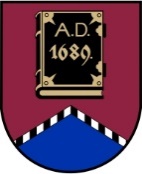 LATVIJAS REPUBLIKAALŪKSNES NOVADA PAŠVALDĪBANodokļu maksātāja reģistrācijas kods 90000018622DĀRZA IELĀ 11, ALŪKSNĒ,  ALŪKSNES NOVADĀ, LV – 4301, TĀLRUNIS 64381496,  64381150, E-PASTS: dome@aluksne.lvA/S „SEB banka”, KODS: UNLALV2X, KONTS Nr.LV58UNLA0025004130335SAISTOŠIE NOTEIKUMI Alūksnē2019. gada 29. augustā						                       Nr. 11/2019APSTIPRINĀTIar Alūksnes novada domes29.08.2019. lēmumu Nr.248	          (protokols Nr. 9, 15. punkts)Par preču zīmes „Alūksne /Oluksna” lietošanuIzdoti saskaņā ar likuma „Par pašvaldībām”43. panta 3. daļuI Vispārīgie jautājumiSaistošo noteikumu mērķis ir Alūksnes novada popularizēšana, paaugstinot Alūksnes novada ražotāju un pakalpojumu sniedzēju konkurētspēju, veicinot patērētāju izdarīt izvēli par labu Alūksnes novada produktiem un pakalpojumiem, tādējādi veicinot Alūksnes novada uzņēmumu atpazīstamību, pārdošanas apjoma pieaugumu. Šie saistošie noteikumi nosaka kārtību, kādā ir piešķirama un lietojama preču zīme „Alūksne/Oluksna” (turpmāk – Preču zīme).Preču zīme ir pašvaldības īpašums.II Preču zīmes piešķiršanas un lietošanas nosacījumiPreču zīmi piešķir precēm, produktiem un ar tūrismu un viesmīlību saistītiem pakalpojumiem, ja tie atbilst šādiem kritērijiem:saimnieciskās darbības veicējs (turpmāk tekstā - Uzņēmējs) ir fiziska vai juridiska persona, kura savu saimniecisko darbību veic Alūksnes novada teritorijā;produkts/pakalpojums atbilst normatīvo aktu prasībām par kvalitāti un drošību;vismaz viena ar produktu/pakalpojumu saistītā ražošanas/sniegšanas vieta atrodas Alūksnes novada teritorijā; ar tūrismu un viesmīlību saistītiem pakalpojumiem jāatbilst papildus kritērijam: Uzņēmējam jānodrošina nemainīgi augsta pakalpojuma sniegšanas kvalitāte.Preču zīmes saņemšanai Uzņēmējs iesniedz pašvaldībai rakstveida pieteikumu (1. pielikums), norādot katru dizainu, kurā plānots izmantot Preču zīmi un pievienojot informāciju par plānotā materiāla izmantošanas veidu un dizaina skici.Pašvaldība 30 (trīsdesmit) darba dienu laikā pēc visas nepieciešamās informācijas saņemšanas izvērtē Uzņēmēja pieteikumu un pieņem lēmumu par Preču zīmes lietošanas atļaujas izsniegšanu (2. pielikums) vai pieņem pamatotu lēmumu par atteikumu to izsniegt.Atļauja lietot Preču zīmi ir derīga līdz brīdim, kamēr ir spēkā esošā Alūksnes novada preču zīmes versija, par kuru saņemta atļauja.Preču zīmes lietošanas tiesības tiek izbeigtas, ja tiek konstatēti pārkāpumi un neatbilstība šo noteikumu 4., 10. vai 11. punktā minētājiem kritērijiem vai Uzņēmums ar savu darbību vai bezdarbību samazina Preču zīmes vērtību. Preču zīmes lietošanas atļaujas izsniegšana ir bez maksas.Preču zīmi atļauts izmantot Uzņēmēja mārketinga un reklāmas materiālos, uz precēm un produktiem vai to iepakojumā u.c., saskaņā ar „Alūksne/Oluksna” vizuālās identitātes lietošanas vadlīnijām.Lietojot Preču zīmi, Uzņēmēja pienākums ir ievērot vizuālās identitātes lietošanas vadlīnijas.  Lēmumu par Preču zīmes lietošanas atļaujas izsniegšanu, atteikumu to izsniegt un lēmumu par Preču zīmes lietošanas tiesību izbeigšanu pieņem Alūksnes novada pašvaldības izpilddirektors. Izpilddirektora lēmumu var apstrīdēt Alūksnes novada domē.III Preču zīmes grafiskās identitātes aprakstsPreču zīmi veido 2 (divi) grafiski attēloti vārdi „Alūksne/Oluksna”.Preču zīmes lietošanu nosaka Alūksnes vizuālās identitātes lietošanas vadlīnijas (pieejamas pašvaldības interneta vietnē www.aluksne.lv).IV Noslēguma jautājums Saistošie noteikumi stājas spēkā 2020. gada 1. janvārī.Domes priekšsēdētājs						                                A.DUKULIS1. pielikumsPIETEIKUMSPreču zīmes “Alūksne/Oluksna” lietošanas atļaujas saņemšanaiUzņēmuma nosaukums/Vārds, uzvārds:________________________________Reģistrācijas numurs/ personas kods:__________________________________Juridiskā adrese:___________________________________________________Kontakttālrunis: ________________E-pasts:_________________ Pamatdarbības veids:________________________________________Ražošanas / pakalpojuma sniegšanas vieta (adrese):_________________________________________________________________________________________________________Lūdzu izsniegt atļauju preču zīmes „Alūksne/Oluksna” lietošanai šādiem izstrādājumiem/pakalpojumiem*:1.2.3.4.5.6.7.8.*Pielikumā pievienoti plānotā materiāla izmantošanas veidi un dizaina skices.Ar savu parakstu apliecinu, ka pieteikumā norādītā informācija ir patiesa un produkts atbilst spēkā esošajiem normatīvajiem aktiem par produktu un/vai pakalpojumu kvalitāti un drošumu.Vārds, Uzvārds ______________________________Paraksts ___________________20…. gada __________2. pielikumsATĻAUJAPREČU ZĪMES „Alūksne/Oluksna” LIETOŠANAI20…. gada________  Nr._________Alūksnes novada pašvaldība izsniedz atļauju_________________________________________________________________________(juridiskās personas nosaukums/ fiziskās personas vārds, uzvārds)________________________________________________________________________(Reģ.nr. / personas kods)________________________________________________________________________(Juridiskā adrese) lietot preču zīmi „Alūksne/Oluksna” šādiem uzņēmuma produktiem/ pakalpojumiem:1.2.3.4.5.6.7.8.Izpilddirektors				(paraksts) 			Paraksta atšifrējumsPaskaidrojuma raksts par saistošo noteikumu“Par preču zīmes “Alūksne/Oluksna” lietošanu” projektuPaskaidrojuma rakstsDomes priekšsēdētājs								 A.DUKULIS1. ProjektanepieciešamībaspamatojumsSaskaņā ar likuma “Par pašvaldībām” 43. panta 3. daļu pašvaldības dome var pieņemt saistošos noteikumus arī, lai nodrošinātu pašvaldības autonomo funkciju un brīvprātīgo iniciatīvu izpildi un ar 15. panta pirmās daļas 10. punktu sekmēt saimniecisko darbību attiecīgajā administratīvajā teritorijā, rūpēties par bezdarba samazināšanu.Saistošie noteikumi tiek izdoti, lai noteiktu Alūksnes novada Preču zīmes “Alūksne/Oluksna” lietošanas tiesības uzņēmējiem, atļaujas saņemšanas kārtību par tās lietošanu atbilstoši pašvaldības mērķiem. 2. Īss projekta saturaizklāstsŅemot vērā nepieciešamību veidot novada un uzņēmēju atpazīstamību stratēģiski, šie noteikumi paredzēti, lai uzņēmēji varētu lietot preču zīmi kā vietējās produkcijas un pakalpojumu piederības un kvalitātes zīmi konkrētam novadam.Tā kā preču zīme ir nozīmīgs novada tēlu veidojošs atribūts, noteikumi ir nepieciešami, lai nodrošinātu Preču zīmes pareizu un kvalitatīvu lietošanu, ieviestu saprotamu un administrējamu Preču zīmes lietošanas kārtību.3. Informācija parplānoto projekta ietekmiuz pašvaldības budžetuNetiek prognozēta.4. Informācija parplānoto projekta ietekmiuz uzņēmējdarbības vidipašvaldības teritorijāSaistošie noteikumi palielina uzņēmumu konkurētspēju, veicina novada un uzņēmēju atpazīstamību, veicina pārdošanas apjomu pieaugumu.5. Informācija paradministratīvajāmprocedūrāmSaistošo noteikumu izpildi nodrošina Alūksnes novada pašvaldības izpilddirektors, kura pieņemtos lēmumus varēs apstrīdētAlūksnes novada domē. 6. Informācija parkonsultācijām arprivātpersonāmSabiedrības līdzdalība projekta izstrādē netika nodrošināta.7. Cita informācijaNav.